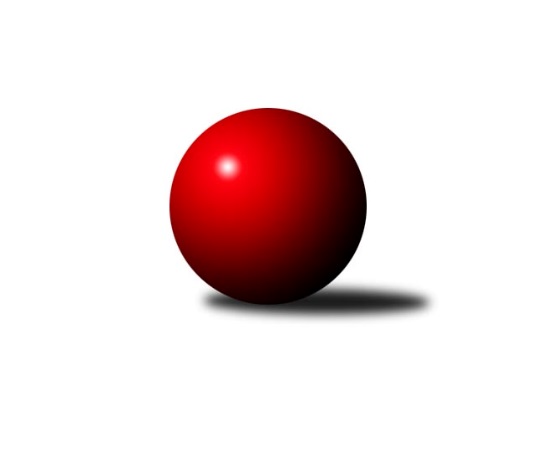 Č.18Ročník 2019/2020	7.3.2020Nejlepšího výkonu v tomto kole: 2579 dosáhlo družstvo: TJ Spartak Bílovec ˝A˝Krajský přebor MS 2019/2020Výsledky 18. kolaSouhrnný přehled výsledků:KK Lipník nad Bečvou ˝A˝	- TJ Unie Hlubina ˝B˝	6:2	2494:2425	7.0:5.0	7.3.TJ VOKD Poruba ˝B˝	- Kuželky Horní Benešov	6:2	2486:2342	7.0:5.0	7.3.TJ Nový Jičín ˝A˝	- TJ Unie Hlubina ˝D˝	7:1	2516:2395	9.5:2.5	7.3.TJ Sokol Dobroslavice ˝A˝	- TJ Sokol Bohumín ˝C˝	7:1	2488:2326	11.0:1.0	7.3.TJ Horní Benešov ˝D˝	- TJ Spartak Bílovec ˝A˝	4:4	2552:2579	6.0:6.0	7.3.Tabulka družstev:	1.	TJ Sokol Dobroslavice ˝A˝	16	12	1	3	82.0 : 46.0 	114.5 : 77.5 	 2498	25	2.	TJ Sokol Sedlnice ˝B˝	16	11	0	5	69.0 : 59.0 	103.0 : 89.0 	 2446	22	3.	KK Lipník nad Bečvou ˝A˝	17	10	2	5	82.5 : 53.5 	114.5 : 89.5 	 2450	22	4.	TJ Unie Hlubina ˝B˝	16	9	1	6	74.0 : 54.0 	98.0 : 94.0 	 2440	19	5.	TJ Spartak Bílovec ˝A˝	17	9	1	7	72.5 : 63.5 	111.5 : 92.5 	 2464	19	6.	TJ Unie Hlubina ˝D˝	16	7	1	8	62.0 : 66.0 	93.0 : 99.0 	 2389	15	7.	Kuželky Horní Benešov	16	7	0	9	62.0 : 66.0 	99.5 : 92.5 	 2418	14	8.	TJ Sokol Bohumín ˝C˝	16	7	0	9	62.0 : 66.0 	89.0 : 103.0 	 2430	14	9.	TJ Horní Benešov ˝D˝	16	5	3	8	57.5 : 70.5 	88.0 : 104.0 	 2380	13	10.	TJ Nový Jičín ˝A˝	17	6	0	11	59.5 : 76.5 	96.0 : 108.0 	 2388	12	11.	TJ VOKD Poruba ˝B˝	17	2	1	14	37.0 : 99.0 	73.0 : 131.0 	 2381	5Podrobné výsledky kola:	 KK Lipník nad Bečvou ˝A˝	2494	6:2	2425	TJ Unie Hlubina ˝B˝	Richard Štětka	 	 223 	 221 		444 	 2:0 	 387 	 	198 	 189		Josef Hájek	Michal Mainuš	 	 193 	 218 		411 	 2:0 	 390 	 	187 	 203		Roman Grüner	Eva Hradilová	 	 189 	 216 		405 	 1:1 	 396 	 	201 	 195		Michaela Černá	Jiří Kolář	 	 169 	 208 		377 	 1:1 	 406 	 	203 	 203		Petr Chodura	Petr Hendrych	 	 218 	 206 		424 	 0:2 	 433 	 	222 	 211		Michal Babinec	Josef Hendrych	 	 213 	 220 		433 	 1:1 	 413 	 	187 	 226		Pavel Krompolcrozhodčí: Nejlepší výkon utkání: 444 - Richard Štětka	 TJ VOKD Poruba ˝B˝	2486	6:2	2342	Kuželky Horní Benešov	Rostislav Sabela	 	 201 	 199 		400 	 0:2 	 433 	 	225 	 208		Petr Vaněk	Rostislav Bareš	 	 209 	 183 		392 	 1:1 	 376 	 	176 	 200		Martin Koraba *1	Zdeněk Mžik	 	 223 	 218 		441 	 2:0 	 395 	 	210 	 185		Jiří Jedlička	Zdeněk Hebda	 	 214 	 187 		401 	 1:1 	 365 	 	174 	 191		Miroslav Procházka	Radim Bezruč	 	 196 	 224 		420 	 1:1 	 424 	 	209 	 215		Martin Weiss	Richard Šimek	 	 232 	 200 		432 	 2:0 	 349 	 	153 	 196		David Schiedekrozhodčí: střídání: *1 od 51. hodu Jaromír MartiníkNejlepší výkon utkání: 441 - Zdeněk Mžik	 TJ Nový Jičín ˝A˝	2516	7:1	2395	TJ Unie Hlubina ˝D˝	Radek Chovanec	 	 212 	 213 		425 	 2:0 	 414 	 	204 	 210		Libor Pšenica	Jana Stehlíková	 	 192 	 227 		419 	 1:1 	 405 	 	206 	 199		František Tříska	Petr Hrňa	 	 209 	 219 		428 	 2:0 	 393 	 	189 	 204		František Oliva	Jiří Petr	 	 180 	 218 		398 	 1:1 	 414 	 	218 	 196		Jaroslav Kecskés	Jan Pospěch	 	 200 	 236 		436 	 1.5:0.5 	 388 	 	200 	 188		Radmila Pastvová	Radek Škarka	 	 203 	 207 		410 	 2:0 	 381 	 	182 	 199		Hana Vlčkovározhodčí: Nejlepší výkon utkání: 436 - Jan Pospěch	 TJ Sokol Dobroslavice ˝A˝	2488	7:1	2326	TJ Sokol Bohumín ˝C˝	Karel Ridl	 	 196 	 200 		396 	 2:0 	 367 	 	183 	 184		Alfréd Hermann	Martin Třečák	 	 179 	 213 		392 	 1:1 	 420 	 	226 	 194		Jaroslav Klus	Karel Kuchař	 	 226 	 202 		428 	 2:0 	 417 	 	217 	 200		Pavel Plaček	Lumír Kocián	 	 202 	 224 		426 	 2:0 	 390 	 	194 	 196		Václav Kladiva	Petr Číž	 	 204 	 232 		436 	 2:0 	 398 	 	189 	 209		Jozef Kuzma	Ivo Kovařík	 	 204 	 206 		410 	 2:0 	 334 	 	156 	 178		Jaromír Piskarozhodčí: ved. družstevNejlepší výkon utkání: 436 - Petr Číž	 TJ Horní Benešov ˝D˝	2552	4:4	2579	TJ Spartak Bílovec ˝A˝	Michal Blažek	 	 204 	 204 		408 	 1:1 	 406 	 	209 	 197		Přemysl Horák	David Láčík	 	 203 	 196 		399 	 0:2 	 450 	 	228 	 222		Tomáš Binar	Jaromír Hendrych	 	 228 	 213 		441 	 1:1 	 476 	 	226 	 250		Michal Kudela	Zdeněk Kment	 	 213 	 209 		422 	 2:0 	 386 	 	194 	 192		David Binar	Martin Švrčina	 	 215 	 246 		461 	 1:1 	 450 	 	235 	 215		Filip Sýkora	Zdeněk Smrža	 	 208 	 213 		421 	 1:1 	 411 	 	224 	 187		Vladimír Štacharozhodčí: Nejlepší výkon utkání: 476 - Michal KudelaPořadí jednotlivců:	jméno hráče	družstvo	celkem	plné	dorážka	chyby	poměr kuž.	Maximum	1.	Ivo Kovařík 	TJ Sokol Dobroslavice ˝A˝	436.83	292.4	144.4	4.9	6/7	(464)	2.	Milan Zezulka 	TJ Spartak Bílovec ˝A˝	436.58	298.3	138.3	3.2	6/9	(467)	3.	Václav Rábl 	TJ Unie Hlubina ˝B˝	432.24	295.6	136.6	4.6	7/8	(459)	4.	Karel Ridl 	TJ Sokol Dobroslavice ˝A˝	428.52	291.4	137.1	5.3	6/7	(473)	5.	Jaroslav Klus 	TJ Sokol Bohumín ˝C˝	428.09	293.6	134.5	5.0	7/7	(463)	6.	Ivo Stuchlík 	TJ Sokol Sedlnice ˝B˝	426.08	294.0	132.1	5.2	6/7	(480)	7.	Petr Vaněk 	Kuželky Horní Benešov	425.95	290.2	135.8	5.2	8/9	(453)	8.	Josef Hendrych 	KK Lipník nad Bečvou ˝A˝	425.21	293.6	131.6	4.3	7/8	(491)	9.	Tomáš Binar 	TJ Spartak Bílovec ˝A˝	424.48	289.2	135.3	5.3	9/9	(498)	10.	Petr Chodura 	TJ Unie Hlubina ˝B˝	424.40	287.4	137.0	5.0	8/8	(483)	11.	Petr Číž 	TJ Sokol Dobroslavice ˝A˝	424.04	288.0	136.0	3.1	6/7	(454)	12.	František Oliva 	TJ Unie Hlubina ˝D˝	423.29	289.3	134.0	5.9	8/8	(454)	13.	Richard Štětka 	KK Lipník nad Bečvou ˝A˝	422.80	288.4	134.4	5.3	7/8	(451)	14.	Rostislav Kletenský 	TJ Sokol Sedlnice ˝B˝	421.54	290.8	130.7	5.9	6/7	(464)	15.	Filip Sýkora 	TJ Spartak Bílovec ˝A˝	421.29	291.5	129.8	5.0	7/9	(450)	16.	Petr Hrňa 	TJ Nový Jičín ˝A˝	420.39	291.2	129.2	4.8	8/8	(442)	17.	Libor Veselý 	TJ Sokol Dobroslavice ˝A˝	417.61	291.0	126.6	7.6	6/7	(445)	18.	Pavel Krompolc 	TJ Unie Hlubina ˝B˝	415.43	293.5	121.9	6.1	7/8	(453)	19.	Radek Škarka 	TJ Nový Jičín ˝A˝	415.17	291.7	123.5	7.3	6/8	(447)	20.	Petr Hendrych 	KK Lipník nad Bečvou ˝A˝	415.10	285.4	129.8	5.9	6/8	(457)	21.	David Binar 	TJ Spartak Bílovec ˝A˝	414.83	277.7	137.1	4.7	9/9	(456)	22.	Michaela Tobolová 	TJ Sokol Sedlnice ˝B˝	414.17	294.3	119.9	6.8	7/7	(462)	23.	Michal Mainuš 	KK Lipník nad Bečvou ˝A˝	413.90	288.8	125.1	7.3	8/8	(436)	24.	Jaromír Martiník 	Kuželky Horní Benešov	413.67	286.8	126.8	5.7	8/9	(439)	25.	Pavel Plaček 	TJ Sokol Bohumín ˝C˝	413.04	286.2	126.9	8.2	6/7	(460)	26.	Libor Pšenica 	TJ Unie Hlubina ˝D˝	412.23	291.2	121.0	8.0	8/8	(450)	27.	Martin Koraba 	Kuželky Horní Benešov	410.14	280.2	129.9	6.3	8/9	(470)	28.	Ladislav Petr 	TJ Sokol Sedlnice ˝B˝	409.43	276.0	133.5	5.9	5/7	(462)	29.	Jaroslav Chvostek 	TJ Sokol Sedlnice ˝B˝	409.35	288.3	121.0	8.5	6/7	(444)	30.	Vlastimila Kolářová 	KK Lipník nad Bečvou ˝A˝	408.43	288.3	120.1	7.4	6/8	(448)	31.	Vladimír Štacha 	TJ Spartak Bílovec ˝A˝	407.74	285.9	121.9	7.8	9/9	(437)	32.	Renáta Janyšková 	TJ Sokol Sedlnice ˝B˝	406.44	285.4	121.0	6.4	6/7	(463)	33.	Karel Kuchař 	TJ Sokol Dobroslavice ˝A˝	405.98	281.8	124.2	7.0	7/7	(441)	34.	Lumír Kocián 	TJ Sokol Dobroslavice ˝A˝	404.63	283.3	121.3	8.7	5/7	(445)	35.	Václav Kladiva 	TJ Sokol Bohumín ˝C˝	404.55	282.9	121.6	8.7	7/7	(448)	36.	Zdeněk Mžik 	TJ VOKD Poruba ˝B˝	403.78	278.0	125.8	7.5	8/9	(441)	37.	Radek Chovanec 	TJ Nový Jičín ˝A˝	403.23	285.5	117.8	8.3	7/8	(432)	38.	David Láčík 	TJ Horní Benešov ˝D˝	402.92	274.0	128.9	8.1	7/7	(461)	39.	Radmila Pastvová 	TJ Unie Hlubina ˝D˝	402.89	281.7	121.2	6.8	7/8	(444)	40.	Jaromír Hendrych 	TJ Horní Benešov ˝D˝	402.43	288.2	114.3	10.3	7/7	(467)	41.	Jozef Kuzma 	TJ Sokol Bohumín ˝C˝	401.50	283.1	118.4	10.4	7/7	(455)	42.	Jaroslav Kecskés 	TJ Unie Hlubina ˝D˝	401.24	284.1	117.1	7.9	7/8	(439)	43.	Martin Třečák 	TJ Sokol Dobroslavice ˝A˝	401.00	280.1	120.9	5.9	6/7	(445)	44.	Martin Švrčina 	TJ Horní Benešov ˝D˝	400.96	279.6	121.3	10.4	5/7	(461)	45.	Jaromír Piska 	TJ Sokol Bohumín ˝C˝	400.30	282.3	118.0	9.4	7/7	(450)	46.	Radim Bezruč 	TJ VOKD Poruba ˝B˝	400.25	283.7	116.6	10.4	8/9	(428)	47.	Tomáš Zbořil 	TJ Horní Benešov ˝D˝	397.73	283.7	114.0	10.9	5/7	(448)	48.	Jiří Jedlička 	Kuželky Horní Benešov	397.39	283.1	114.3	7.2	9/9	(448)	49.	Josef Hájek 	TJ Unie Hlubina ˝B˝	396.94	277.4	119.6	7.8	8/8	(450)	50.	Jan Pospěch 	TJ Nový Jičín ˝A˝	396.91	276.9	120.0	9.1	8/8	(444)	51.	Eva Hradilová 	KK Lipník nad Bečvou ˝A˝	396.13	275.1	121.0	6.9	7/8	(447)	52.	Rostislav Sabela 	TJ VOKD Poruba ˝B˝	395.25	281.5	113.7	12.4	9/9	(428)	53.	Zdeněk Žanda 	TJ Horní Benešov ˝D˝	392.57	281.7	110.9	8.8	7/7	(430)	54.	Zdeněk Hebda 	TJ VOKD Poruba ˝B˝	392.57	286.1	106.5	11.3	7/9	(416)	55.	Alfréd Hermann 	TJ Sokol Bohumín ˝C˝	390.69	278.5	112.1	9.7	7/7	(442)	56.	Antonín Fabík 	TJ Spartak Bílovec ˝A˝	389.96	277.9	112.0	10.2	8/9	(436)	57.	Miroslav Procházka 	Kuželky Horní Benešov	389.59	270.0	119.6	8.2	8/9	(453)	58.	Nikolas Chovanec 	TJ Nový Jičín ˝A˝	385.83	282.7	103.2	13.7	6/8	(405)	59.	Libor Jurečka 	TJ Nový Jičín ˝A˝	385.29	272.1	113.1	9.0	7/8	(414)	60.	Hana Vlčková 	TJ Unie Hlubina ˝D˝	383.59	277.9	105.6	9.7	7/8	(418)	61.	David Schiedek 	Kuželky Horní Benešov	365.28	264.0	101.3	12.1	6/9	(406)		Michal Kudela 	TJ Spartak Bílovec ˝A˝	454.00	298.3	155.8	4.3	2/9	(476)		Petr Stareček 	TJ VOKD Poruba ˝B˝	431.00	281.0	150.0	9.0	1/9	(431)		Martin Weiss 	Kuželky Horní Benešov	421.84	295.8	126.1	8.6	5/9	(448)		Lubomír Richter 	TJ Sokol Bohumín ˝C˝	421.00	308.0	113.0	11.0	1/7	(421)		Tomáš Sobotík 	TJ Sokol Sedlnice ˝B˝	418.50	275.5	143.0	4.5	2/7	(419)		Michal Blažek 	TJ Horní Benešov ˝D˝	415.21	291.8	123.4	7.9	4/7	(461)		Miloš Šrot 	TJ Spartak Bílovec ˝A˝	414.00	280.0	134.0	6.0	1/9	(414)		Rostislav Bareš 	TJ VOKD Poruba ˝B˝	409.63	293.4	116.3	10.0	4/9	(435)		Jaroslav Klekner 	TJ VOKD Poruba ˝B˝	408.83	293.7	115.2	10.3	4/9	(430)		Michal Babinec 	TJ Unie Hlubina ˝B˝	407.42	286.8	120.6	8.3	4/8	(433)		Jiří Petr 	TJ Nový Jičín ˝A˝	404.42	282.3	122.2	7.3	4/8	(418)		Rudolf Riezner 	TJ Unie Hlubina ˝B˝	403.67	285.9	117.8	6.5	4/8	(443)		Martin Sekanina 	KK Lipník nad Bečvou ˝A˝	403.00	290.0	113.0	7.0	1/8	(403)		Nikola Tobolová 	TJ Sokol Sedlnice ˝B˝	401.00	276.0	125.0	4.0	1/7	(401)		Petr Dankovič 	TJ Horní Benešov ˝D˝	400.50	265.5	135.0	8.5	1/7	(415)		Jaroslav Koppa 	KK Lipník nad Bečvou ˝A˝	400.00	277.0	123.0	7.0	1/8	(400)		Pavlína Krayzelová 	TJ Sokol Bohumín ˝C˝	399.58	274.8	124.8	7.4	2/7	(423)		Zdeněk Smrža 	TJ Horní Benešov ˝D˝	398.79	274.6	124.2	6.4	4/7	(473)		Veronika Rybářová 	TJ Unie Hlubina ˝B˝	397.50	279.3	118.3	7.0	2/8	(420)		Přemysl Horák 	TJ Spartak Bílovec ˝A˝	396.44	289.4	107.0	9.9	3/9	(406)		Jana Stehlíková 	TJ Nový Jičín ˝A˝	394.71	276.4	118.3	6.5	3/8	(438)		Roman Grüner 	TJ Unie Hlubina ˝B˝	394.25	272.0	122.3	6.4	4/8	(425)		Helena Hýžová 	TJ VOKD Poruba ˝B˝	393.50	282.0	111.5	9.3	4/9	(418)		Jana Martiníková 	Kuželky Horní Benešov	393.50	285.0	108.5	9.0	2/9	(419)		Zdeněk Štefek 	TJ Sokol Dobroslavice ˝A˝	393.00	278.0	115.0	8.5	2/7	(406)		Jiří Adamus 	TJ VOKD Poruba ˝B˝	392.52	278.2	114.3	11.3	5/9	(418)		František Tříska 	TJ Unie Hlubina ˝D˝	392.40	281.2	111.2	11.7	5/8	(444)		Richard Šimek 	TJ VOKD Poruba ˝B˝	392.00	267.0	125.0	8.0	2/9	(432)		David Stareček 	TJ VOKD Poruba ˝B˝	391.75	276.5	115.3	9.1	4/9	(430)		Martin Gužík 	TJ Unie Hlubina ˝B˝	390.83	283.0	107.8	12.3	4/8	(429)		Jan Petrovič 	TJ Unie Hlubina ˝B˝	390.00	266.0	124.0	6.0	1/8	(390)		Koloman Bagi 	TJ Unie Hlubina ˝D˝	389.00	289.5	99.5	11.0	1/8	(391)		Zdeněk Kment 	TJ Horní Benešov ˝D˝	388.31	280.0	108.3	9.6	4/7	(486)		Josef Navalaný 	TJ Unie Hlubina ˝B˝	386.00	270.0	116.0	6.0	1/8	(386)		Ladislav Štafa 	TJ Sokol Bohumín ˝C˝	384.00	277.0	107.0	9.0	1/7	(384)		Zbyněk Tesař 	TJ Horní Benešov ˝D˝	381.50	271.2	110.3	10.9	4/7	(404)		Roman Klímek 	TJ VOKD Poruba ˝B˝	380.00	275.0	105.0	9.0	1/9	(380)		Michaela Černá 	TJ Unie Hlubina ˝B˝	378.17	279.3	98.8	13.0	3/8	(427)		Tibor Kállai 	TJ Sokol Sedlnice ˝B˝	377.00	273.0	104.0	10.0	1/7	(377)		František Sedláček 	TJ Unie Hlubina ˝D˝	376.25	275.8	100.5	12.8	2/8	(422)		Jiří Kolář 	KK Lipník nad Bečvou ˝A˝	376.20	266.2	110.0	12.3	5/8	(402)		Helena Martinčáková 	TJ VOKD Poruba ˝B˝	375.00	264.7	110.3	9.7	3/9	(392)		Petr Kowalczyk 	TJ Sokol Sedlnice ˝B˝	373.50	267.0	106.5	10.5	2/7	(384)		Miroslav Bár 	TJ Nový Jičín ˝A˝	372.00	249.0	123.0	10.0	1/8	(372)		Oldřich Neuverth 	TJ Unie Hlubina ˝D˝	372.00	261.0	111.0	12.0	1/8	(372)		Ján Pelikán 	TJ Nový Jičín ˝A˝	369.13	259.6	109.5	11.7	4/8	(397)		Alena Koběrová 	TJ Unie Hlubina ˝D˝	367.07	268.4	98.7	14.6	5/8	(391)		Petr Lembard 	TJ Sokol Bohumín ˝C˝	367.00	267.0	100.0	16.0	1/7	(367)		Karel Kudela 	TJ Unie Hlubina ˝B˝	366.00	254.0	112.0	12.0	1/8	(366)		David Juřica 	TJ Sokol Sedlnice ˝B˝	365.17	258.0	107.2	10.5	3/7	(386)		Vilém Zeiner 	KK Lipník nad Bečvou ˝A˝	361.00	276.0	85.0	14.0	1/8	(361)		Miroslav Petřek  st.	TJ Horní Benešov ˝D˝	359.00	281.0	78.0	19.0	1/7	(359)		Milan Binar 	TJ Spartak Bílovec ˝A˝	358.17	252.0	106.2	13.5	3/9	(412)		Kristýna Samohrdová 	TJ Sokol Sedlnice ˝B˝	353.00	263.5	89.5	15.5	2/7	(363)		Ota Beňo 	TJ Spartak Bílovec ˝A˝	352.75	255.0	97.8	12.0	2/9	(363)Sportovně technické informace:Starty náhradníků:registrační číslo	jméno a příjmení 	datum startu 	družstvo	číslo startu24198	Michal Kudela	07.03.2020	TJ Spartak Bílovec ˝A˝	2x14130	Michaela Černá	07.03.2020	TJ Unie Hlubina ˝B˝	1x18434	Richard Šimek	07.03.2020	TJ VOKD Poruba ˝B˝	2x24359	Přemysl Horák	07.03.2020	TJ Spartak Bílovec ˝A˝	1x
Hráči dopsaní na soupisku:registrační číslo	jméno a příjmení 	datum startu 	družstvo	Program dalšího kola:19. kolo14.3.2020	so	9:00	TJ Sokol Dobroslavice ˝A˝ - TJ Horní Benešov ˝D˝	14.3.2020	so	9:00	TJ Unie Hlubina ˝B˝ - TJ VOKD Poruba ˝B˝	14.3.2020	so	10:00	TJ Sokol Bohumín ˝C˝ - TJ Sokol Sedlnice ˝B˝	14.3.2020	so	14:00	TJ Unie Hlubina ˝D˝ - KK Lipník nad Bečvou ˝A˝				-- volný los -- - TJ Nový Jičín ˝A˝	15.3.2020	ne	9:00	Kuželky Horní Benešov - TJ Spartak Bílovec ˝A˝	Nejlepší šestka kola - absolutněNejlepší šestka kola - absolutněNejlepší šestka kola - absolutněNejlepší šestka kola - absolutněNejlepší šestka kola - dle průměru kuželenNejlepší šestka kola - dle průměru kuželenNejlepší šestka kola - dle průměru kuželenNejlepší šestka kola - dle průměru kuželenNejlepší šestka kola - dle průměru kuželenPočetJménoNázev týmuVýkonPočetJménoNázev týmuPrůměr (%)Výkon1xMichal KudelaBílovec A4761xMichal KudelaBílovec A113.724761xMartin ŠvrčinaHor.Beneš.D4614xRichard ŠtětkaKK Lipník A110.614441xFilip SýkoraBílovec A4501xMartin ŠvrčinaHor.Beneš.D110.134616xTomáš BinarBílovec A4501xZdeněk MžikVOKD B110.14413xRichard ŠtětkaKK Lipník A4443xPetr ČížDobrosl. A108.574361xZdeněk MžikVOKD B4414xJan PospěchNový Jičín A108.21436